CCC标志申请须知为进一步落实《国家认监委关于强制性产品认证标志改革事项的公告》（认监委〔2018〕10号）要求，自2018年5月1日起，指定机构承担标准规格CCC标志的发放管理工作，收费按照《国家发展改革委关于放开部分检验检测经营服务收费的通知》（发改价格〔2015〕1299号）规定执行；自2018年3月20日起，取消指定标志发放管理机构（北京中强认产品标志技术服务中心）对印刷/模压CCC标志的审核，并取消相应的审核收费，由获证企业自行印刷/模压CCC标志。方圆标志认证集团有限公司(以下简称方圆)为维护强制性产品认证的权威性，指导获证企业正确使用CCC标志，落实认证机构的主体责任。现对CCC标志申请有关事项告知如下：标准规格CCC标志申购流程及收费标准申请资料签字盖章的《CCC标准规格标志申购表》（见附件）；如为代理咨询机构申购（非CCC证书申请人或生产厂），应提供CCC证书申请人或生产厂签字盖章的委托书。申请流程企业向方圆提交申请资料，方圆在2个工作日内受理并以电子邮件形式通知企业申请资料审核结果。如审核通过，向企业发送《CCC标准规格标志收费通知》；如审核不通过，企业按照反馈意见修改；企业根据收费通知完成缴费（转账汇款请备注收费通知上的标志受理编号。若为个人转账，还需备注所代缴费的企业全称）；申请资料审核通过且收到款项后开具发票并发放CCC标准规格标志和《CCC标准规格标志发放明细单》。标准规格CCC标志规格及收费标准注：CCC标准规格标志的最小申购数量为一版（8mm 100枚/版、15mm 90枚/版、30mm 30枚/版、45mm 9枚/版、60mm 9枚/版），每包共有50版。收款账户信息开户名称：方圆标志认证集团有限公司银行帐号：1108 9999 1010 0030 30779开户行：交通银行北京万柳支行标志加施要求获证产品CCC标准规格标志的加施要求详见《CCC认证标志使用规范》, 企业应仔细阅读对应产品CCC认证产品标志使用须知（详见附件），确保按照相关文件要求正确使用CCC标志。非标准规格CCC标志标志加施要求已获证产品非标准规格CCC标志的加施要求详见《CCC认证标志使用规范》，通用CCC认证产品标志使用详见附件1，装饰装修类CCC认证产品标志使用详见附件2，电路开关及保护或连接用电器装置（电器附件）类CCC认证产品标志使用详见附件3。企业应仔细阅读CCC认证产品标志使用须知，确保按照相关文件要求正确使用CCC标志。联系方式标准规格CCC标志：网址获取：方圆官网（http://www.cqm.com.cn）CCC产品认证的CCC标志专栏联系电话：010-68414836邮箱：mark@cqm.com.cn非标准规则CCC标志：网址获取：方圆官网（http://www.cqm.com.cn）CCC产品认证的CCC标志专栏相关文件和记录表格CQM/P823G1《CCC认证标志使用规范》CQM/P823G1.1 《CCC标准规格标志申购表》附件1 电器附件、防爆电气等CCC认证产品标志使用须知附件2 装饰装修类CCC认证产品标志使用须知附件3 电路开关及保护或连接用电器装置（电器附件）类CCC认证产品标志使用须知附件1 通用CCC认证产品标志使用须知CCC标志使用要求 获证企业在获证产品上加施CCC标志时，应严格按照《国家认监委关于强制性产品认证标志改革事项的公告》（认监委公告2018年第10号）附件中《强制性产品认证标志加施管理要求》执行。 本须知适用的产品范围 《强制性产品认证目录》低压成套开关设备、低压元器件、电动工具、电焊机、防爆电气等产品。准许使用的CCC标志规格式样要求可采用统一印制的标准规格认证标志或非标准规格印刷/模压认证标志：CCC标志椭圆型长短轴外直径比例为8:6.3，具体图形比例如下图所示：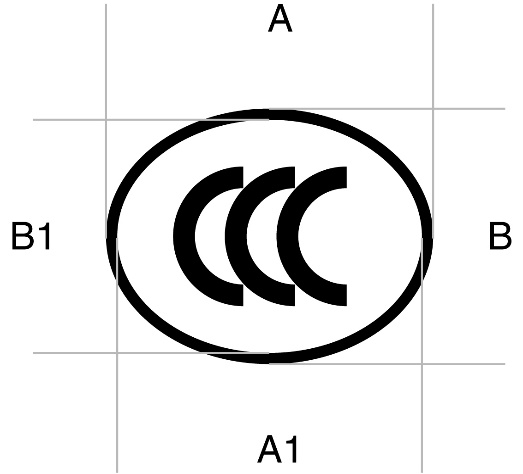 印刷/模压CCC标志可按照基本式样比例放大或者缩小，但不得变形，且确保认证标志图案的清晰可识。附件2 装饰装修类 CCC认证产品标志使用须知CCC标志使用要求获证企业在获证产品上加施CCC标志时，应严格按照 《国家认监委关于强制性产品认证标志改革事项的公告》 （认 监委公告2018年10号）附件中《强制性产品认证标志加施管理要求》执行。 本须知适用的产品范围 《强制性产品认证目录》溶剂型木器涂料、瓷质砖产品。CCC标志的颜色统一印制的标准规格CCC标志的颜色为白色底版、黑色图案。如采用印刷、模压、模制、丝印、喷漆、蚀刻、雕刻、烙印、打戳等方式（以上各种方式在以下简称印刷/模压）在产品或产品铭牌上加施CCC标志，其底版和图案颜色可根据产品外观或铭牌总体设计情况合理选用。准许使用的CCC标志规格式样要求可采用统一印制的标准规格认证标志或非标准规格印刷/模压认证标志：CCC标志椭圆型长短轴外直径比例为8:6.3，具体图形比例如下图所示：印刷/模压CCC标志可按照基本式样比例放大或者缩小，但不得变形，且确保认证标志图案的清晰可识。CCC标志的加施位置和特殊要求对溶剂型木器涂料产品，当配套销售（多种组分在一个外包装中）时，应在最小销售包装上加施认证标志，包装内的主漆可一并加施认证标志；当非配套销售时，应将认证标志加施在主漆的最小销售包装上，同时应在主漆的使用说明书中明确施工时需使用的稀释剂和固化剂的名称、型号、生产者名称及施工配比。稀释剂、固化剂的最小销售包装上不能加施认证标志。在加施认证标志的位置下方应标注“适用于室内装饰装修”。 对瓷质砖产品，应将认证标志加施在最小销售包装上。 在加施认证标志的位置下方应注明其放射性水平类别，如“放射性水平A类”或“放射性水平B类”。产品铭牌与CCC非标准规格标志印刷模压确认表联系电话：010-68716870产品铭牌与CCC非标准规格标志印刷模压确认表填写指南1.申请人：应按照CCC认证证书中委托人（或申请人）的名称填写。2.生产厂：应按照CCC认证证书中生产企业名称填写。3.工厂代码：由认证机构发放，一般在CCC证书生产厂后标注。若未标注，应咨询认证机构。4.产品名称及型号：应按照CCC认证证书中产品名称及型号填写。5.标志制作方式：申请使用CCC标志的制作方式。 6.标志加施位置：CCC非标准规格标志的体现位置，例如本体，铭牌，包装等。 7.CCC非标准规格标志尺寸应按CCC标准规格标志尺寸成比例缩放（比例为8:6.3）。 8.整体设计图：应含有CCC标志，并明确CCC标志位置，通常还包含产品型号等。9.设计图对应的CCC证书编号：整体设计图所适用的《中国强制性产品认证证书》编号。 10. 如代理机构进行申购（非证书申请人或生产厂），还需提供CCC证书申请人或生产厂加盖公章的委托书原件，须有授权人签字。How to fill 1. Applicant: Please keep in accordance with CCC Certificate. 2. Factory: Please keep in accordance with CCC Certificate.3. Factory code: Issued by certification body, please keep in accordance with CCC Certificate.4. Product name and model: The name and model of product showed on the CCC certificate.5. The way of Mark processing: In which ways the Irregular-size CCC Mark be added (such as: Pressed, molded, and screen-printed).6. Mark position: Please indicate where to place the CCC Mark. Position can be in the nameplate, product body or packing.7. The Irregular-size CCC Mark must be in proportional line to the Standard-size (the proportion of length and height of CCC mark is 8:6.3).8. Integrated design drawing on affixing position: Integrated design drawing should contain Irregular-size CCC Mark, and product models etc. 9. Applicable for following Certificate(s): Corresponding CCC Certificate(s) number for above mentioned whole design.  10. The authorization letter with signature and enterprise seal by the applicant or factory is necessary in case of the application made via an entrusted agent.附件3电路开关及保护或连接用电器装置（电器附件）类CCC认证产品标志使用须知CCC标志使用要求 获证企业在获证产品上加施CCC标志时，应严格按照《国家认监委关于强制性产品认证标志改革事项的公告》（认监委公告2018年第10号）附件中《强制性产品认证标志加施管理要求》执行。 准许使用的CCC标志规格式样要求可采用统一印制的标准规格认证标志或印刷模压认证标志：CCC标志椭圆型长短轴外直径比例为8:6.3，具体图形比例如下图所示：印刷/模压CCC标志可按照基本式样比例放大或者缩小。可采用印刷模压方式标注变形认证标志：变形认证标志为“中国强制性认证”英文缩写“CCC”字样。文件编号：CQM/P823G8发布日期：2018年6月7日修订日期：2020年5月11日实施日期：2020年5月 11日尺寸枚/包枚/版元/枚元/版元/包8mm5000枚100枚￥0.03￥3.00￥150.0015mm4500枚90枚￥0.06￥5.40￥270.0030mm1500枚30枚￥0.10￥3.00￥150.0045mm450 枚9枚￥0.15￥1.35￥67.5060mm450 枚9枚￥0.30￥2.70￥135.00名称AA1BB1比例值87.56.35.8名称AA1BB1比例值87.56.35.8申请人Applicant申请人Applicant生产厂Factory生产厂Factory工厂代码Factory Code工厂代码Factory CodeCCC证书份数Quantity of CCC CertificatesCCC证书份数Quantity of CCC CertificatesCCC申请号/CCC证书编号Certificate No.CCC申请号/CCC证书编号Certificate No.注：企业初次认证时可录入CCC申请号注：企业初次认证时可录入CCC申请号注：企业初次认证时可录入CCC申请号注：企业初次认证时可录入CCC申请号注：企业初次认证时可录入CCC申请号注：企业初次认证时可录入CCC申请号产品名称Name of Product产品名称Name of Product联系人Contact Person联系人Contact Person联系电话Tel联系电话Tel传真Fax传真Fax邮箱E-mail邮箱E-mail标志制作方式The Way ofMark Processing标志制作方式The Way ofMark Processing□印刷Printed         □模压Pressed      □模制Molded□丝印Screen-printed   □喷漆Painted      □蚀刻Etched□雕刻Carved         □其它Other Process  (请注明)  □印刷Printed         □模压Pressed      □模制Molded□丝印Screen-printed   □喷漆Painted      □蚀刻Etched□雕刻Carved         □其它Other Process  (请注明)  □印刷Printed         □模压Pressed      □模制Molded□丝印Screen-printed   □喷漆Painted      □蚀刻Etched□雕刻Carved         □其它Other Process  (请注明)  □印刷Printed         □模压Pressed      □模制Molded□丝印Screen-printed   □喷漆Painted      □蚀刻Etched□雕刻Carved         □其它Other Process  (请注明)  □印刷Printed         □模压Pressed      □模制Molded□丝印Screen-printed   □喷漆Painted      □蚀刻Etched□雕刻Carved         □其它Other Process  (请注明)  □印刷Printed         □模压Pressed      □模制Molded□丝印Screen-printed   □喷漆Painted      □蚀刻Etched□雕刻Carved         □其它Other Process  (请注明)  标志加施位置Mark Position标志加施位置Mark Position□铭牌Nameplate     □本体Body     □包装Packing注：印刷、模压CCC标志的，CCC标志应当被印刷、模压在铭牌或外体产品包装的明显位置上。□铭牌Nameplate     □本体Body     □包装Packing注：印刷、模压CCC标志的，CCC标志应当被印刷、模压在铭牌或外体产品包装的明显位置上。□铭牌Nameplate     □本体Body     □包装Packing注：印刷、模压CCC标志的，CCC标志应当被印刷、模压在铭牌或外体产品包装的明显位置上。□铭牌Nameplate     □本体Body     □包装Packing注：印刷、模压CCC标志的，CCC标志应当被印刷、模压在铭牌或外体产品包装的明显位置上。□铭牌Nameplate     □本体Body     □包装Packing注：印刷、模压CCC标志的，CCC标志应当被印刷、模压在铭牌或外体产品包装的明显位置上。□铭牌Nameplate     □本体Body     □包装Packing注：印刷、模压CCC标志的，CCC标志应当被印刷、模压在铭牌或外体产品包装的明显位置上。CCC标志颜色Color of CCC markCCC标志颜色Color of CCC mark底版和图案颜色可根据产品外观或铭牌总体设计情况合理选用。底版和图案颜色可根据产品外观或铭牌总体设计情况合理选用。底版和图案颜色可根据产品外观或铭牌总体设计情况合理选用。底版和图案颜色可根据产品外观或铭牌总体设计情况合理选用。底版和图案颜色可根据产品外观或铭牌总体设计情况合理选用。底版和图案颜色可根据产品外观或铭牌总体设计情况合理选用。CCC标志外环长直径Long diameter of CCCMark outer ringCCC标志外环长直径Long diameter of CCCMark outer ring≥    毫米mm注：CCC标志可按照基本式样最小尺寸等比例放大或缩小，但不得变形，且确保认证标志图案肉眼清晰可识。≥    毫米mm注：CCC标志可按照基本式样最小尺寸等比例放大或缩小，但不得变形，且确保认证标志图案肉眼清晰可识。≥    毫米mm注：CCC标志可按照基本式样最小尺寸等比例放大或缩小，但不得变形，且确保认证标志图案肉眼清晰可识。≥    毫米mm注：CCC标志可按照基本式样最小尺寸等比例放大或缩小，但不得变形，且确保认证标志图案肉眼清晰可识。≥    毫米mm注：CCC标志可按照基本式样最小尺寸等比例放大或缩小，但不得变形，且确保认证标志图案肉眼清晰可识。≥    毫米mm注：CCC标志可按照基本式样最小尺寸等比例放大或缩小，但不得变形，且确保认证标志图案肉眼清晰可识。整体设计图Integrated design drawing on affixing position整体设计图Integrated design drawing on affixing position整体设计图Integrated design drawing on affixing position整体设计图Integrated design drawing on affixing position整体设计图Integrated design drawing on affixing position整体设计图Integrated design drawing on affixing position整体设计图Integrated design drawing on affixing position设计图对应的CCC证书编号Applicable for the following CCC Certificate(s)设计图对应的CCC证书编号Applicable for the following CCC Certificate(s)设计图对应的CCC证书编号Applicable for the following CCC Certificate(s)设计图对应的CCC证书编号Applicable for the following CCC Certificate(s)设计图对应的CCC证书编号Applicable for the following CCC Certificate(s)设计图对应的CCC证书编号Applicable for the following CCC Certificate(s)设计图对应的CCC证书编号Applicable for the following CCC Certificate(s)企业公章和授权人签字Company seal & Signature日期Date:     年Y　  月M　  日D日期Date:     年Y　  月M　  日D日期Date:     年Y　  月M　  日D日期Date:     年Y　  月M　  日D日期Date:     年Y　  月M　  日D日期Date:     年Y　  月M　  日D方圆确认结果：□符合《强制性产品认证实施规则  装饰装修产品》相关要求。□不符合：                              项目管理人员：            日期：方圆确认结果：□符合《强制性产品认证实施规则  装饰装修产品》相关要求。□不符合：                              项目管理人员：            日期：方圆确认结果：□符合《强制性产品认证实施规则  装饰装修产品》相关要求。□不符合：                              项目管理人员：            日期：方圆确认结果：□符合《强制性产品认证实施规则  装饰装修产品》相关要求。□不符合：                              项目管理人员：            日期：方圆确认结果：□符合《强制性产品认证实施规则  装饰装修产品》相关要求。□不符合：                              项目管理人员：            日期：方圆确认结果：□符合《强制性产品认证实施规则  装饰装修产品》相关要求。□不符合：                              项目管理人员：            日期：方圆确认结果：□符合《强制性产品认证实施规则  装饰装修产品》相关要求。□不符合：                              项目管理人员：            日期：名称AA1BB1比例值87.56.35.8